

Na osnovu, člana 5. i 6. Zakona o koncesijama (Službene novine Srednjobosanskog kantona  broj: 8/09, 6/13, 9/15, 7/20 i 10/21), (u daljem tekstu Zakon o koncesijama), Odluke Vlade Srednjobosanskog kantona o pokretanju postupka dodjele koncesije za istraživanje i eksploataciju tehničkog građevinskog kamena krečnjaka na lokalitetu „Tromeđa - Krš“,  općina Dobretići i općina Jajce broj: 01-11.7-5956/22. od 14.7.2022. godine, Ministarstvo privrede objavljuje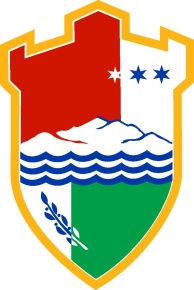 JAVNI  POZIVza podnošenje ponuda za dodjelu koncesije za istraživanje i eksploataciju tehničkog građevinskog kamena krečnjakana lokalitetu „Tromeđa - Krš“, općina Dobretići i općina Jajce,                                                 (po samoinicijativnoj ponudi)  šifra S – 4/22                                                                                                                                                                                                                                                                                                                                                                                                                                                                                                                                                                                                                                                                                                                                                                                                                                                                                                                                                                                                                                                                                                                                                                                                                                                                                                                                                                                                                                                                                                                                                                                                                                                                                                                                                                                                                                                                                                                                                                                                                                                                                                                                                                                                                                                                                                                                                                                                                                                                                                                                                                                                                                                                                                                                                                                                                                                                                                                                                                                                                                                                                                                                                                                                                                                                                                                                                                                                                                                                                                                                                                                                                                                                                                                                                                                                                                                                                                                                                                                                                                                                                                                                                                                                                                                                                                                                                                                                                                                                                                                                                                                                                                                                                                                                                                                                                                                                                                                                                                                                                                                                                                                                                                                                                                                                                                                                                                                                                                                                                                                                                                                                                                                                                                                          1.Predmet koncesije Istraživanje i eksploataciju tehničkog građevinskog kamena krečnjaka na lokalitetu „Tromeđa - Krš“, općina Dobretići i općina Jajce.2.Vrijeme dodjele koncesijeKoncesija za istraživanje i eksploataciju se dodjeljuje na vrijeme od 30 godina, od dana potpisivanja ugovora o koncesiji. 3.Lokalitet eksploatacije Širi lokalitet je: „Tromeđa - Krš“, općina Dobretići i općina JajceLokacija je definirana na situacijskoj karti terena ukupne površine 24,66 ha, koja će ponuđačima biti data na uvid.4.Pravo učešćaPravo na učešće na javnom pozivu imaju pravne osobe osnovane u skladu s posebnim zakonima Federacije BiH, te registrovane za obavljanje djelatnosti koja je predmet javnog poziva i imaju odgovarajuća stručna lica i opremu.5.Obaveze koncesionara i rok za rješavanje imovinsko pravnih odnosa   Koncesionar se obavezuje slijedeće: obavljati  geološka istraživanja  i eksploataciju u skladu sa odredbama važećih propisa o istraživanju i eksploataciji mineralnih sirovina,riješiti imovinsko pravne odnose prije ulaska u posjed,zaštita izvorišta pitke vode i svih vodoprivrednih objekata tj. zabrana vršenja bilo kakvih radova u blizini izvorišta pitke vode,zaštita života i privatne imovine od odrona kamena, prilikom vršenja radova.6.Ponuda iznosa i načina plaćanja naknade za koncesiju-  Jednokratna naknada za koncesiju istražnog prostora je najmanje 200 KM/ha,-  Godišnja naknada za koncesiju eksploatacionog prostora je najmanje 100 KM/ha,-  Postotak prosječne prodajne cijene po m3 kamena krečnjaka (najmanje 3% cijene).7.Obavezni uslovi i standardi za vršenje djelatnosti. Po dobijanju koncesije, koncesionar je dužan zatražiti odobrenje za istraživanje kojim će biti definisani uslovi istraživanja, obim istražnih radova, količina mineralne sirovine koja se može izvaditi i koristiti za laboratorijska ispitivanja. Koncesionar se obavezuje da će se pridržavati svih zakonskih propisa i standarda koji regulišu pitanja istraživanja mineralnih sirovina, zaštite okoline, vodoprivrede, šumarstva i zaštite na radu.Po okončanju istraživanja, koje može trajati najduže tri godine u okviru trajanja koncesionog prava, koncesionar je dužan zatražiti odobrenje za eksploataciju, kojim će biti definisani uslovi eksploatacije, položaj eksploatacijskog prostora, način eksploatacije i rokovi u kojima se moraju izvršiti pripremne radnje za početak eksploatacije, a potom je koncesionar dužan pribaviti odobrenje za obavljanje radova. Koncesionar se obavezuje da će se pridržavati svih zakonskih propisa i standarda koji regulišu pitanja eksploatacije mineralnih sirovina, zaštite okoline, vodoprivrede, šumarstva i zaštite na radu.8.Uslovi prestanka i raskida ugovora o koncesiji Prestanak i raskid ugovora o koncesiji regulisani su članovima 21. i 22. Zakona o koncesijama, kao i drugim pozitivnim zakonskim propisima koji uređuju oblasti eksploatacije gdje su propisani uslovi ukidanja odobrenja za eksploataciju mineralnih sirovina.9.Informacija o pravu nadzora nadležnih organa o izvršenju koncesije Nadzor u izvršavanju ugovora o koncesiji kao i odredbi Zakona o koncesijama vrše nadležna ministarstva davaoca koncesije  u okviru svojih nadležnosti, shodno članu 23. Zakona o koncesijama  10.Sadržaj ponudePonuda treba da sadrži elemente propisane članom 7. Zakona o koncesijama, te članovima 8., 11. i 12. Pravilnika o načinu procjene najpovoljnije ponude za dodjelu koncesije iz nadležnosti Ministarstva privrede, te o dokumentaciji potrebnoj za postupak procjene (Sl. novine SBK, broj 12/09), odnosno ponuda se sastoji iz dva dijela:«Tehnički dio ponude» i «Finansijski dio ponude».«Tehnički dio ponude» treba da sadrži:naziv i tačnu adresu ponuđača (mjesto, ulica, broj, telefon, kontakt osoba i drugi podaci koji mogu poslužiti za efikasniju komunikaciju)ovjerenu kopiju Rješenja o upisu u sudski registar sa ovjerenim prilozima ili drugog akta kojim se dokazuje da ponuđač ima pravo obavljati djelatnost istraživanja i eksploatacije mineralnih sirovinaovjerenu kopiju Uvjerenja o poreznoj registraciji / Uvjerenja o registraciji obaveznika poreza na dodanu vrijednostpotvrdu nadležnog organa o redovnom plaćanju poreza potvrdu nadležnih organa o redovnom plaćanju doprinosa za PIO/MIO i zdravstveno osiguranjeizjavu ponuđača da nije bio neuspješan u izvršavanju ugovora o koncesiji u protekle tri godine do momenta objavljivanja ovog Javnog poziva odnosno za korisnike koncesija potvrda nadležnog kantonalnog ministarstva o redovnom plaćanju naknade za koncesijuuvjerenje nadležnog suda da odgovorno lice nije u posljednjih 5 godina osuđivano zbog kršenja propisa kojima se sankcionišu krivična djela protiv privrede, poslovanja i sigurnosti platnog prometa i privredni prijestupi,uvjerenje nadležnog suda da ponuđač nije pod stečajem ili likvidacijom,reference lista ponuđača (lista glavnih usluga pruženih u posljednje 3 godine sa ukupnim vrijednosnim iznosima, datumima i primateljima),kvalifikaciona struktura zaposlenih kadrova i njihove referencepopis raspoložive opreme ponuđača.«Finansijski dio ponude» treba da sadrži:studiju o ekonomskoj opravdanosti u sklopu koje će biti sadržani i očekivani uticaji cijelog projekta na okolinu sa mjerama da se oni otklone ili minimiziraju (član 7. Pravilnika o načinu procjene najpovoljnije ponude za dodjelu koncesije iz nadležnosti Ministarstva privrede,te o dokumentaciji potrebnoj za postupak procjene (Službene novine SBK broj 12/09)),ponudu visine i načina plaćanja naknade za eksploataciju mineralne sirovine, te instrument osiguranja plaćanja naknade za koncesiju (ovjerena mjenica),izjava poslovne banke da ponuđač raspolaže potrebnim finansijskim sredstvima ili da može pribaviti sredstva za eksploataciju mineralne sirovine,ovjerenu kopiju bilansa stanja i bilansa uspjeha za zadnja  dva izvještajna periodadokaz o uplati za sudjelovanje u javnom pozivu.Napomena: -	Sve cijene i naknade moraju biti izražene u konvertibilnim markama (KM). -	Ne dostavljati dokumentaciju partnerskih firmi jer ista neće biti predmet bodovanja.-	Dostavljena dokumentacija ne vraća se ponuđačima.Kriterij za izbor najpovoljnije ponude:1. Visina naknade za koncesiju:jednokratna naknada za koncesiju istražnog prostora je najmanje 200 KM/ha,godišnja naknada za koncesiju eksploatacionog prostora je najmanje 100 KM/ha,postotak prosječne prodajne cijene po m3 čvrste mase kamena krečnjaka (najmanje 3% cijene).Ovaj kriterij nosi do 50 bodova.2. Pokazatelji finansijskog stanja ponuđača. Ovaj kriterij nosi do 15 bodova.3. Iznos i vrsta investicije u programu.Ovaj kriterij nosi do 10 bodova.4. Broj radnika koje će zaposliti.Ovaj kriterij nosi  do 15 bodova.5.Reference stečene u obavljanju radova koji su predmet koncesije. Ovaj kriterij nosi do 10 bodova.11.Uslovi povratka korištenog dobraPoslije završene eksploatacije koncesionar je dužan u potpunosti završiti tehničku i biološku rekultivaciju, te površine koje su državne vratiti općini.12.Podnošenje ponudaNaknada za sudjelovanje u javnom pozivu je  bez prava povrata. Naknada se uplaćuje na račun budžeta SBK broj: 3380002205003005 kod Unicredit bank DD Mostar, vrsta prihoda 721119.Pismena ponuda (prikladno uvezana) se podnosi, na jednom od službenih jezika u BiH, u zapečaćenoj koverti na kojoj je naznačena šifra javnog poziva i naznakom «PONUDA – NE OTVARAJ» na adresu: Ministarstvo privrede, Ul. Stanična 43. 72270 Travnik. U zatvorenoj koverti sa ponudom dostavljaju se dvije zatvorene koverte sa naznakom «Tehnički dio ponude» i «Finansijski dio ponude».Ponuda se podnosi ministarstvu neposredno ili preporučenom poštom.Rok za podnošenje ponuda je 30 (trideset) dana od dana objavljivanja javnog poziva.Prijave podnesene preporučenom poštom smatrat će se valjanim ukoliko je datum otpreme pošte u okviru roka iz prethodnog stava.Bilo koja ponuda koja se primi nakon propisanog roka, biće vraćena ponuđaču neotvorena.Nepotpune ponude neće se razmatrati.13. Način dodjele koncesijeKoncesija se dodjeljuje prema sistemu D.B.O.T. (Desing, Build, Operate, Transfer-Projektuj, Izgradi, Upravljaj, Prenesi) tako da će koncesionar, nakon proteka vremena na koje je dodijeljena koncesija, prenijeti izgrađena postrojenja u funkcionalnom stanju na Srednjobosanski  kanton sa pripadajućom dokumentacijom.14.Postupak izbora najpovoljnije ponude Postupak izbora najpovoljnije ponude vršit će komisija u skladu sa Pravilnikom o načinu procjene najpovoljnije ponude za dodjelu koncesije iz nadležnosti Ministarstva privrede, te o dokumentaciji potrebnoj za postupak procjene (Sl. novine SBK, broj 12/09).Javno otvaranje ponuda obavit će se u zgradi Ministarstva privrede, ulica Prnjavor br.16. O datumu otvaranja ponuda ponuđači će biti obaviješteni na adresu ponuđača sa omotnice ponude ili na broj telefona sa omotnice ponude. Otvaranju ponuda mogu prisustvovati ovlašteni predstavnici ponuđača uz predočavanje ovlaštenja, predstavnici sredstava javnog informisanja i zaposlenici Ministarstva privrede.Sve dodatne informacije i uvid u dokumentaciju, zainteresovani mogu dobiti u Ministarstvu privrede Travnik, Ulica Prnjavor br.16., tel:++387/30 511-217;fax:++387/30 511-729, e-mail: min.priv@bih.net.ba. Kontakt osoba: Nijaz Seferović.Ministarstvo privrede neće snositi nikakvu odgovornost prema učesnicima postupka, niti snositi nikakve troškove učesnika postupka.Prispjela dokumentacija tokom ovog postupka  neće se vraćati.                                                                                                              MINISTAR                                                                                                            Nisvet Hrnjić